Research into obedience – Milgram 1963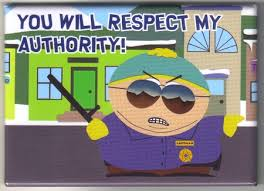 In the circles below write the procedure of Milgram’s research into obedience (you might want to number the circles to make it easier)